Сказки, которые мы читаем детям(консультация для родителей младших дошкольников)Взрослые иногда недооценивают роль сказки, в формировании личности, в развитии ребенка. В современном обществе русские народные сказки отходят на второй план, они заменяются многочисленными энциклопедиями и обучающей литературой. Это аргументируется тем, что дети должны познавать реальный окружающий мир, а не знакомиться с небылицами. В действительности дошкольный возраст - это возраст сказки.На самом деле, сказка должна входить в жизнь ребенка с самого раннего возраста, сопровождать его на протяжении всего дошкольного детства и оставаться с ним на всю жизнь. Со сказки начинается знакомство с миром литературы, с миром человеческих взаимоотношений и окружающим миром в целом. Именно через сказку ребенку передается культурное наследие человечества. Сказка будит любознательность и воображение ребенка, развивает его интеллект, помогает понять самого себя, свои желания и эмоции, а также желания и эмоции других людей. В ней сочетается не только занимательный сюжет с удивительными героями, но и чувствуется присутствие ощущения истинной поэзии, которая открывает слушателю мир человеческих чувств, утверждает доброту и справедливость, а также приобщает к русской культуре, к мудрому народному опыту, к родному языку.Так какие же сказки вы читаете детям?Хотим обратиться к истории сказки. Сказка – древнейший жанр устного народного творчества, который никогда не создавался специально для детей. Корни русской сказки уходят в славянское язычество. Нельзя не сказать о том, что русская сказка не раз подвергалась гонениям. Церковь боролась с языческими верованиями, а заодно и с народными сказками. Так, в XIII веке епископ Серапион Владимирский запрещал «басни баять», а царь Алексей Михайлович издал в 1649 году специальную грамоту с требованием положить конец «сказыванию» и «скоморошеству». XIX век тоже не принес народной сказке признания чиновников охранительного направления. Но не только цензура боролась с народной сказкой. С середины того же XIX века на нее ополчились известные тогда педагоги. Они были уверенны в ее отрицательном воздействии на слушателя; считали, что сказка задерживает умственное развитие детей, пугает их изображением страшного, расслабляет волю, развивает грубые инстинкты и т. д. Такие же, аргументы приводили противники этого вида народного творчества уже и в советское время, после Октябрьской революции. Педагоги, считали, что сказка уводит детей от реальности, вызывает сочувствие к тем, к кому не следует, - ко всяким царевичам, царевнам и прочим антисоветским персонажам. Рассуждения о вреде сказки вытекали из общего отрицания ценностей культурного наследия.Однако уже в XIX веке появились люди, которые хотели собирать и устное народное творчество (И. М. Снегирев, П. В. Киреевский, В. И. Даль, А. Н. Афанасьев, И.А.Худяков, П.А.Бессонов), благодаря их именам сегодня мы можем наслаждаться этими произведениями.Но нам следует предостеречь родителей - не все народные сказки подходят для детей дошкольного возраста! Например, в сказках собранных А.Н. Афанасьевым встречаются выражения «недостойные» детского слуха; в них же мы можем увидеть не очень доброжелательную концовку, что может расстроить, огорчить ребенка.Поэтому, прежде чем рассказать (прочитать) своему малышу сказку, проанализируйте ее сами. В настоящее время существуют сборники, в которых написано «по А.Н. Афанасьеву», чаще всего такие сказки адаптированы под современного ребенка – слушателя. Но все же родителям следует познакомиться с их содержанием и только потом довести его до ребенка.Сегодня потребность в сказке представляется особенно большой. Ребенка буквально захлестывает непрерывно увеличивающийся поток информации. И хотя восприимчивость психики у малышей велика, она все же имеет свои границы. Ребенок переутомляется, делается нервным, и именно сказка освобождает его сознание от всего неважного, необязательного, концентрируя внимание на простых действиях героев и мыслях о том, почему все происходит так, а не иначе.Детей младшего дошкольного возраста необходимо знакомить с произведениями народного творчества. Рекомендуем обратить внимание на следующие сказки: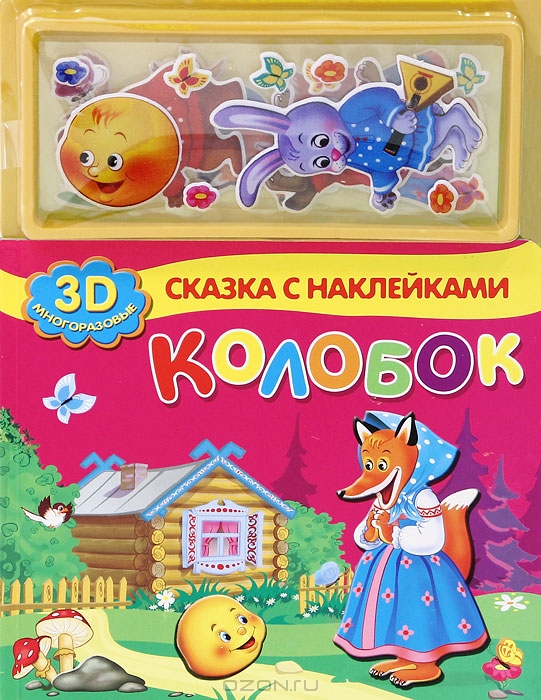 «Репка» обр. К. Ушинского;«Колобок» обр. К. Ушинского«Курочка ряба» обр. К. Ушинского;«Козлята и волк» обр. К. Ушинского;«Теремок» обр. М. Булатова;«Маша и медведь» обр. М. Булатова;«Волк и козлята» обр. А. Толстого;«Заюшкина избушка» обр. О. Капицы;«Кот, петух и лиса» обр. М. Боголюбской;«Теремок» обр. Е. Чарушина;«Гуси-лебеди» обр. М. Булатова;«Снегурочка и лиса» обр. М. Булатова;«Бычок – черный бочок, белые копытца» обр. М. Булатова;«Лиса и заяц» обр. В. Даля;«У страха глаза велики» обр. М. Серовой.Мы считаем, что русская народная сказка способствует:- нравственному воспитанию ребенка;- становлению социальных и коммуникативных навыков;- формированию эмоциональной сферы и эстетического восприятия;- развитию логического и образного мышления;- познанию окружающего мира.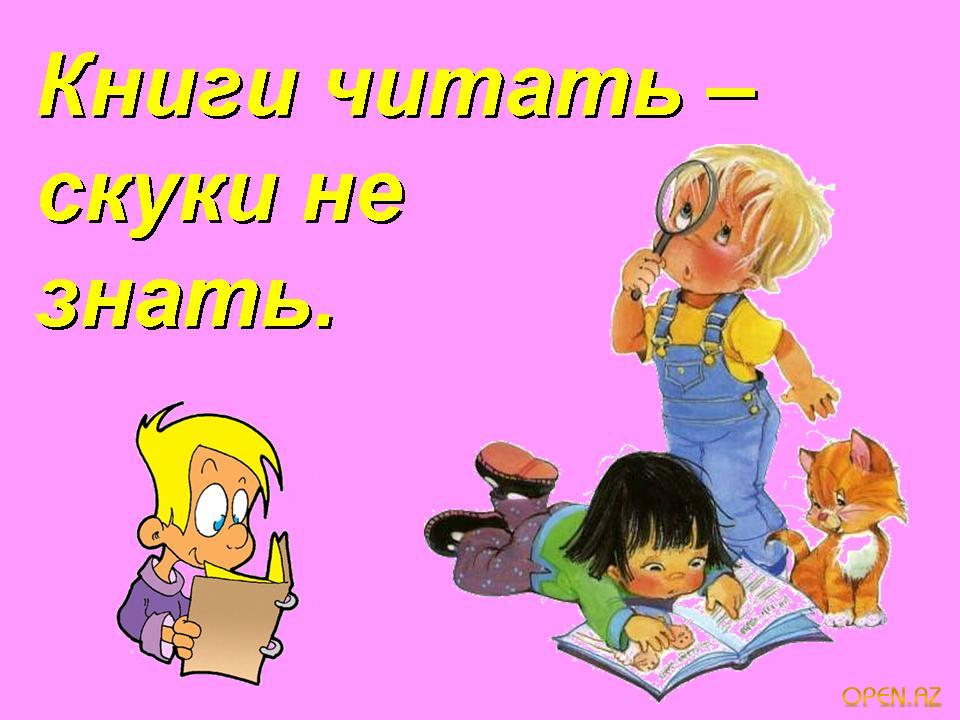 